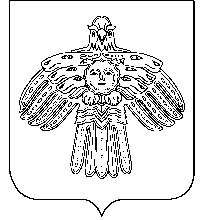 «Новый Бор» сикт овмодчоминса                           Администрация сельского поселения        администрация                                             «Новый Бор»П О С Т А Н О В Л Е Н И ЕШ У Ö Мот 28 декабря 2018 года   № 12/70пст.  Новый Бор, Республика Коми	в соответствии с Уставом муниципального образования сельского поселения «Новый Бор»,  с целью обеспечения пожарной безопасности людей на территории   сельского поселения «Новый Бор» в период праздничных мероприятий администрация сельского поселения «Новый Бор»  П О С Т А Н О В Л Я Е Т:          1. Определить перечень мест использования пиротехнических изделий на территории сельского поселения «Новый Бор» согласно приложению к настоящему постановлению.	2.Исключить использование пиротехнических продукции в жилых помещениях, а так же в помещениях при проведении культурно-массовых и иных развлекательных мероприятий на территории муниципального образования сельского поселения «Новый Бор».	3. Руководителям организаций и учреждений принять исчерпывающие меры по обеспечению пожарной безопасности на объектах. 	4. Постановление вступает в силу со дня обнародования.Глава сельского поселения «Новый Бор»                                      Н.А. АртееваПриложение к постановлению администрации сельского поселения «Новый Бор» от 28 декабря 2018 г. № 12/70Перечень мест использования пиротехнических изделий на территории сельского поселения «Новый Бор»№населенный пунктместо использования1пст. Новый Борул. Вологжанинова, д.1а, 30 метров на запад от здания аэропорта2пст. Медвежкаул. Хуторская, д.25, 50 метров на запад от здания школы